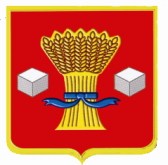 АдминистрацияСветлоярского муниципального района Волгоградской областиПОСТАНОВЛЕНИЕот 04.04.2023                     №428В соответствии со статьей 86 Бюджетного кодекса Российской Федерации, Постановлением администрации Волгоградской области от 28 декабря 2019 года № 692-п «О формировании, предоставлении и распределении субсидий из областного бюджета бюджетам муниципальных образований Волгоградской области», Постановлением администрации Волгоградской области от 23 января 2017 года № 14-п Об утверждении государственной программы Волгоградской области «Экономическое развитие и инновационная экономика» , руководствуясь Уставом Светлоярского муниципального района Волгоградской области,п о с т а н о в л я ю:Утвердить Порядок расходования средств бюджета Светлоярского муниципального района Волгоградской области, источником финансового обеспечения которых является субсидия из областного бюджета на проведение комплексных кадастровых работ (прилагается).2. Отделу по муниципальной службе, общим и кадровым вопросам  администрации Светлоярского муниципального района Волгоградской области (Иванова Н.В.) разместить настоящее постановление на официальном сайте Светлоярского муниципального района Волгоградской области.3. Отделу бюджетно-финансовой политики администрации Светлоярского муниципального района Волгоградской области (Коптева Е.Н) разместить настоящее постановление в сети Интернет на финансовом портале Светлоярского муниципального района Волгоградской области.4. Настоящее постановление вступает в силу со дня его подписания и распространяет свое действия на правоотношения, возникшие с 01.01.2023.5. Контроль  за   исполнением   настоящего   постановления   возложить на заместителя главы Светлоярского муниципального района Волгоградской области Евдокимову Л.А.Глава  муниципального района                                                               В.В.ФадеевСкворцова О.Г.                                                                              УТВЕРЖДЕНпостановлением администрации 			Светлоярского муниципального района                                                                    Волгоградской области	                                                                  от «04» 04. 2023 г. №428Порядок расходования средств бюджета Светлоярского муниципального района Волгоградской области, источником финансового обеспечения которых является субсидия из областного бюджета на проведение комплексных кадастровых работ1. Настоящий Порядок определяет механизм расходования средств бюджета Светлоярского муниципального района Волгоградской области, источником финансового обеспечения которого является субсидия из областного бюджета на проведение комплексных кадастровых работ (далее – субсидия).2. Субсидия расходуется в целях софинансирования расходных обязательств Светлоярского муниципального района Волгоградской области, возникающих при проведении комплексных кадастровых работ.3. Главным распорядителем бюджетных средств, направленных на выплату субсидии, является администрация Светлоярского муниципального района Волгоградской области.4. Определить уполномоченным органом по взаимодействию с Комитетом по управлению государственным имуществом Волгоградской области (далее - Комитет) по вопросам расходования средств субсидии отдел по сельскому хозяйству, продовольствию и земельным отношениям администрации Светлоярского муниципального района Волгоградской области (далее - Уполномоченный орган).5. При поступлении от Комитета средств областного бюджета, финансовый орган Светлоярского муниципального района учитывает полученные средства в доходах бюджета Светлоярского муниципального района Волгоградской области и предоставляет в установленном порядке в Управление Федерального казначейства по Волгоградской области (далее - УФК по Волгоградской области) расходные расписания для доведения лимитов бюджетных обязательств  и предельных объемов финансирования на лицевой счет главному распорядителю бюджетных средств. Учет расходов осуществляется на лицевых счетах, открытых получателями бюджетных средств (далее- Получатель) в УФК по Волгоградской области. Для осуществления расходов получатели бюджетных средств, предоставляют в УФК по Волгоградской области платежные документы в установленном порядке. Уполномоченный орган представляет в Комитет по формам, утвержденным Комитетом:- ежеквартально не позднее 5-го числа месяца, следующего за отчетным кварталом, - отчет о расходах местного бюджета, в целях софинансирования которых предоставляется субсидия;- не позднее 05 февраля года, следующего за годом предоставления субсидии, - отчет о достижении плановых значений результата использования субсидии. Субсидия носит целевой характер и не может быть использованы на другие цели.Неиспользованный на 01 января финансового года, следующего за годом предоставления субсидии, остаток субсидии подлежит возврату в областной бюджет в соответствии с требованиями, установленными Бюджетным кодексом Российской Федерации.  В случае, если неиспользованный остаток субсидии не перечислен Светлоярским муниципальным районом в областной бюджет, указанные средства подлежат взысканию в областной бюджет в соответствии с требованиями Бюджетного кодекса Российской Федерации и порядка, определенного финансовым органом Волгоградской области.                                                                                 Отдел бюджетно-финансовой                                                                                  политики администрации                                                                                 Светлоярского муниципального                                                                                  района Волгоградской области                                                                    